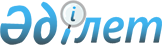 Қапшағай қаласының 2017-2019 жылдарға арналған бюджеті туралыАлматы облысы Қапшағай қалалық мәслихатының 2016 жылғы 22 желтоқсандағы № 15-57 шешімі. Алматы облысы Әділет департаментінде 2016 жылы 29 желтоқсанда № 4054 болып тіркелді.
      2008 жылғы 4 желтоқсандағы Қазақстан Республикасының Бюджет кодексінің 9-бабының 2-тармағына, "Қазақстан Республикасындағы жергілікті мемлекеттік басқару және өзін-өзі басқару туралы" 2001 жылғы 23 қаңтардағы Қазақстан Республикасы Заңының 6-бабы 1-тармағының 1) тармақшасына сәйкес, Қапшағай қалалық мәслихаты ШЕШІМ ҚАБЫЛДАДЫ:

      1. 2017-2019 жылдарға арналған қала бюджеті тиісінше 1, 2, 3-қосымшаларға сәйкес, оның ішінде 2017 жылға келесі көлемдерде бекітілсін:
      1) кірістер 10034062 мың теңге, оның ішінде:
      салықтық түсімдер 1965273 мың теңге;
      салықтық емес түсімдер 49378 мың теңге;
      негізгі капиталды сатудан түсетін түсімдер 80000 мың теңге;
      трансферттер түсімі 7939411 мың теңге, оның ішінде:
      ағымдағы нысаналы трансферттер 2114654 мың теңге; 
      нысаналы даму трансферттері 2353267 мың теңге; 
      субвенциялар 3471490 мың теңге;
      2)шығындар 10292950 мың теңге;
      3)таза бюджеттік кредиттеу 1535897 мың теңге, оның ішінде:
      бюджеттік кредиттер 1540340 мың теңге;
      бюджеттік кредиттерді өтеу 4443 мың теңге;
      4)қаржы активтерімен операциялар бойынша сальдо 0 теңге;
      5)бюджет тапшылығы (профициті) (-) 1794785 мың теңге;
      6)бюджет тапшылығын қаржыландыру (профицитін пайдалану) 1794785 мың теңге.
      Ескерту. 1-тармақ жаңа редакцияда - Алматы облысы Қапшағай қалалық мәслихатының 08.12.2017 № 28-128 (01.01.2017 бастап қолданысқа енгізіледі) шешімімен.

      2. Қаланың жергілікті атқарушы органының 2017 жылға арналған резерві 8066 мың теңге сомада бекітілсін.

      Ескерту. 2-тармаққа өзгеріс енгізілді - Алматы облысы Қапшағай қалалық мәслихатының 08.12.2017 № 28-128 (01.01.2017 бастап қолданысқа енгізіледі) шешімімен.

      3. 2017 жылға арналған қала бюджетінде жергілікті өзін-өзі басқару органдарына 4-қосымшаға сәйкес, 5588 мың теңге сомасында трансферттер көзделгені ескерілсін.

      Ауылдық округтер әкімдері жергілікті өзін-өзі басқарудың қолма-қол ақшаны бақылау шотына түсетін бюджет қаражатының тиімді пайдаланылуын қамтамасыз етсін.

      4. 2017 жылға арналған қалалық бюджетті атқару процесінде секвестрлеуге жатпайтын қалалық бюджеттік бағдарламалардың тізбесі 5-қосымшаға сәйкес белгіленсін. 

      5. Осы шешімнің орындалуын бақылау қалалық мәслихаттың "Әлеуметтік-экономикалық дамыту, бюджет, өндіріс, шағын және орта кәсіпкерлікті дамыту жөніндегі" тұрақты комиссиясына жүктелсін.

      6. Осы шешім 2017 жылдың 1 қаңтарынан бастап қолданысқа енгізіледі.

 Қапшағай қаласының 2017 жылға арналған бюджеті
      Ескерту. 1-қосымша жаңа редакцияда - Алматы облысы Қапшағай қалалық мәслихатының 08.12.2017 № 28-128 (01.01.2017 бастап қолданысқа енгізіледі) шешімімен. Қапшағай қаласының 2018 жылға арналған бюджеті Қапшағай қаласының 2019 жылға арналған бюджеті 2017 жылы жергілікті өзін-өзі басқару органдарына берілетін трансферттер 2017 жылға арналған қалалық бюджеттің атқарылу процесінде секвестрлеуге жатпайтын қалалық бюджеттік бағдарламалардың тізбесі
					© 2012. Қазақстан Республикасы Әділет министрлігінің «Қазақстан Республикасының Заңнама және құқықтық ақпарат институты» ШЖҚ РМК
				
      Қапшағай қалалық мәслихатының

      сессия төрағасы

С. Ақылтаев

      Қапшағай қалалық мәслихатының 

      хатшысы

Қ. Ахметтаев
Қапшағай қалалық мәслихатының 2016 жылғы 22 желтоқсандағы "Қапшағай қаласының 2017-2019 жылдарға арналған бюджеті туралы" № 15-57 шешімімен бекітілген 1-қосымша
Санаты
Санаты
Санаты
Санаты
Сомасы,

мың

теңге
Сыныбы 
Сыныбы 
Сыныбы 
Сомасы,

мың

теңге
Ішкі сыныбы 
Ішкі сыныбы 
Сомасы,

мың

теңге
 Атауы 
Сомасы,

мың

теңге
І. Кірістер
10034062
1
Салықтық түсімдер
1965273
01
Табыс салығы
160887
2
Жеке табыс салығы
160887
04
Меншікке салынатын салықтар
823429
1
Мүлiкке салынатын салықтар
553265
3
Жер салығы
79109
4
Көлік құралдарына салынатын салық
190355
5
Бірыңғай жер салығы
700
05
Тауарларға, жұмыстарға және қызметтерге салынатын iшкi салықтар
949957
2
Акциздер
713325
3
Табиғи және басқа да ресурстарды пайдаланғаны үшiн түсетiн түсiмдер
6797
4
Кәсіпкерлік және кәсіби қызметті жүргізгені үшін алынатын алымдар
228235
5
Ойын бизнесіне салық
1600
08
Заңдық мәнді іс-әрекеттерді жасағаны және (немесе) оған уәкілеттігі бар мемлекеттік органдар немесе лауазымды адамдар құжаттар бергені үшін алынатын міндетті төлемдер
31000
1
Мемлекеттік баж
31000
2
Салықтық емес түсімдер
49378
01
Мемлекеттік меншіктен түсетін кірістер
13010
5
Мемлекет меншігіндегі мүлікті жалға беруден түсетін кірістер
13010
04
Мемлекеттік бюджеттен қаржыландырылатын, сондай-ақ Қазақстан Республикасы Ұлттық Банкінің бюджетінен (шығыстар сметасынан) қамтылатын және қаржыландырылатын мемлекеттік мекемелер салатын айыппұлдар, өсімпұлдар, санкциялар, өндіріп алулар
2078
1
Мұнай секторы ұйымдарынан түсетін түсімдерді қоспағанда, мемлекеттік бюджеттен қаржыландырылатын, сондай-ақ Қазақстан Республикасы Ұлттық Банкінің бюджетінен (шығыстар сметасынан) қамтылатын және қаржыландырылатын мемлекеттік мекемелер салатын айыппұлдар, өсімпұлдар, санкциялар, өндіріп алулар
2078
06
Басқа да салықтық емес түсiмдер
34290
1
Басқа да салықтық емес түсiмдер
34290
3
Негізгі капиталды сатудан түсетін түсімдер
80000
03
Жерді және материалдық емес активтерді сату
80000
1
Жерді сату
80000
4
Трансферттердің түсімдері 
7939411
02
Мемлекеттiк басқарудың жоғары тұрған органдарынан түсетiн трансферттер
7939411
2
Облыстық бюджеттен түсетін трансферттер
7939411
Функционалдық топ
Функционалдық топ
Функционалдық топ
Функционалдық топ
Функционалдық топ
Сомасы, мың теңге
Кіші функция
Кіші функция
Кіші функция
Кіші функция
Сомасы, мың теңге
Бюджеттік бағдарламалардың әкімшісі
Бюджеттік бағдарламалардың әкімшісі
Бюджеттік бағдарламалардың әкімшісі
Сомасы, мың теңге
Бағдарлама
Бағдарлама
Сомасы, мың теңге
Атауы
Сомасы, мың теңге
II. Шығындар
10292950
01
Жалпы сипаттағы мемлекеттiк қызметтер 
396656
1
Мемлекеттiк басқарудың жалпы функцияларын орындайтын өкiлдi, атқарушы және басқа органдар
184060
112
Аудан (облыстық маңызы бар қала) мәслихатының аппараты
19228
001
Аудан (облыстық маңызы бар қала) мәслихатының қызметін қамтамасыз ету жөніндегі қызметтер
18430
003
Мемлекеттік органның күрделі шығыстары
798
122
Аудан (облыстық маңызы бар қала) әкімінің аппараты
116347
001
Аудан (облыстық маңызы бар қала) әкімінің қызметін қамтамасыз ету жөніндегі қызметтер
104457
003
Мемлекеттік органның күрделі шығыстары
11890
123
Қаладағы аудан, аудандық маңызы бар қала, кент, ауыл, ауылдық округ әкімінің аппараты
48485
001
Қаладағы аудан, аудандық маңызы бар қаланың, кент, ауыл, ауылдық округ әкімінің қызметін қамтамасыз ету жөніндегі қызметтер
46435
022
Мемлекеттік органның күрделі шығыстары
2050
2
Қаржылық қызмет
189046
452
Ауданның (облыстық маңызы бар қаланың) қаржы бөлімі
189046
001
Ауданның (облыстық маңызы бар қаланың) бюджетін орындау және коммуналдық меншігін басқару саласындағы мемлекеттік саясатты іске асыру жөніндегі қызметтер 
15937
003
Салық салу мақсатында мүлікті бағалауды жүргізу
943
010
Жекешелендіру, коммуналдық меншікті басқару, жекешелендіруден кейінгі қызмет және осыған байланысты дауларды реттеу
1031
018
Мемлекеттік органның күрделі шығыстары
6990
028
Коммуналдық меншікке мүлікті сатып алу
164145
5
Жоспарлау және статистикалық қызмет
23550
453
Ауданның (облыстық маңызы бар қаланың) экономика және бюджеттік жоспарлау бөлімі
23550
001
Экономикалық саясатты, мемлекеттік жоспарлау жүйесін қалыптастыру және дамыту саласындағы мемлекеттік саясатты іске асыру жөніндегі қызметтер
21900
004
Мемлекеттік органның күрделі шығыстары
1650
02
Қорғаныс
2974
1
Әскери мұқтаждар
2313
122
Аудан (облыстық маңызы бар қала) әкімінің аппараты
2313
005
Жалпыға бірдей әскери міндетті атқару шеңберіндегі іс-шаралар
2313
2
Төтенше жағдайлар жөнiндегi жұмыстарды ұйымдастыру
661
122
Аудан (облыстық маңызы бар қала) әкімінің аппараты
661
007
Аудандық (қалалық) ауқымдағы дала өрттерінің, сондай-ақ мемлекеттік өртке қарсы қызмет органдары құрылмаған елдi мекендерде өрттердің алдын алу және оларды сөндіру жөніндегі іс-шаралар
661
03
Қоғамдық тәртіп, қауіпсіздік, құқықтық, сот, қылмыстық-атқару қызметі
11026
9
Қоғамдық тәртіп және қауіпсіздік саласындағы басқа да қызметтер
11026
485
Ауданның (облыстық маңызы бар қаланың) жолаушылар көлігі және автомобиль жолдары бөлімі
11026
021
Елдi мекендерде жол қозғалысы қауiпсiздiгін қамтамасыз ету
11026
04
Бiлiм беру
3699053
1
Мектепке дейiнгi тәрбие және оқыту
535996
464
Ауданның (облыстық маңызы бар қаланың) білім бөлімі
535996
009
Мектепке дейінгі тәрбие мен оқыту ұйымдарының қызметін қамтамасыз ету
163320
040
Мектепке дейінгі білім беру ұйымдарында мемлекеттік білім беру тапсырысын іске асыруға
372676
2
Бастауыш, негізгі орта және жалпы орта білім беру
2844586
464
Ауданның (облыстық маңызы бар қаланың) білім бөлімі
2018025
003
Жалпы білім беру
1945455
006
Балаларға қосымша білім беру
72570
465
Ауданның (облыстық маңызы бар қаланың) дене шынықтыру және спорт бөлімі
212787
017
Балалар мен жасөспірімдерге спорт бойынша қосымша білім беру
212787
467
Ауданның (облыстық маңызы бар қаланың) құрылыс бөлімі
613774
024
Бастауыш, негізгі орта және жалпы орта білім беру объектілерін салу және реконструкциялау
613774
9
Бiлiм беру саласындағы өзге де қызметтер
318471
464
Ауданның (облыстық маңызы бар қаланың) білім бөлімі
318471
001
Жергілікті деңгейде білім беру саласындағы мемлекеттік саясатты іске асыру жөніндегі қызметтер
9405
004
Ауданның (облыстық маңызы бар қаланың) мемлекеттік білім беру мекемелерінде білім беру жүйесін ақпараттандыру
12000
005
Ауданның (облыстық маңызы бар қаланың) мемлекеттік білім беру мекемелер үшін оқулықтар мен оқу-әдiстемелiк кешендерді сатып алу және жеткізу
92067
007
Аудандық (қалалық) ауқымдағы мектеп олимпиадаларын және мектептен тыс іс-шараларды өткiзу
2704
012
Мемлекеттік органның күрделі шығыстары
399
015
Жетім баланы (жетім балаларды) және ата-аналарының қамқорынсыз қалған баланы (балаларды) күтіп-ұстауға қамқоршыларға (қорғаншыларға) ай сайынға ақшалай қаражат төлемі
36166
019
Ауданның (областык маңызы бар қаланың) мемлекеттік білім беру мекемелеріне жұмыстағы жоғары көрсеткіштері үшін гранттарды табыс ету
18287
067
Ведомстволық бағыныстағы мемлекеттік мекемелерінің және ұйымдарының күрделі шығыстары
147443
06
Әлеуметтiк көмек және әлеуметтiк қамсыздандыру
320953
1
Әлеуметтiк қамсыздандыру
35549
451
Ауданның (облыстық маңызы бар қаланың) жұмыспен қамту және әлеуметтік бағдарламалар бөлімі
32345
005
Мемлекеттік атаулы әлеуметтік көмек 
1909
016
18 жасқа дейінгі балаларға мемлекеттік жәрдемақылар
6929
025
"Өрлеу" жобасы бойынша келісілген қаржылай көмекті енгізу
23507
464
Ауданның (облыстық маңызы бар қаланың) білім бөлімі
3204
030
Патронат тәрбиешілерге берілген баланы (балаларды) асырап бағу 
3204
2
Әлеуметтiк көмек
251789
451
Ауданның (облыстық маңызы бар қаланың) жұмыспен қамту және әлеуметтік бағдарламалар бөлімі
251789
002
Жұмыспен қамту бағдарламасы
118329
004
Ауылдық жерлерде тұратын денсаулық сақтау, білім беру, әлеуметтік қамтамасыз ету, мәдениет, спорт және ветеринар мамандарына отын сатып алуға Қазақстан Республикасының заңнамасына сәйкес әлеуметтік көмек көрсету
4346
006
Тұрғын үйге көмек көрсету
11600
007
Жергілікті өкілетті органдардың шешімі бойынша мұқтаж азаматтардың жекелеген топтарына әлеуметтік көмек
11313
010
Үйден тәрбиеленіп оқытылатын мүгедек балаларды материалдық қамтамасыз ету
1827
014
Мұқтаж азаматтарға үйде әлеуметтiк көмек көрсету
29633
017
Мүгедектерді оңалту жеке бағдарламасына сәйкес, мұқтаж мүгедектерді міндетті гигиеналық құралдармен және ымдау тілі мамандарының қызмет көрсетуін, жеке көмекшілермен қамтамасыз ету
52942
023
Жұмыспен қамту орталықтарының қызметін қамтамасыз ету
21799
9
Әлеуметтiк көмек және әлеуметтiк қамтамасыз ету салаларындағы өзге де қызметтер
33615
451
Ауданның (облыстық маңызы бар қаланың) жұмыспен қамту және әлеуметтік бағдарламалар бөлімі
33615
001
Жергілікті деңгейде халық үшін әлеуметтік бағдарламаларды жұмыспен қамтуды қамтамасыз етуді іске асыру саласындағы мемлекеттік саясатты іске асыру жөніндегі қызметтер 
25787
011
Жәрдемақыларды және басқа да әлеуметтік төлемдерді есептеу, төлеу мен жеткізу бойынша қызметтерге ақы төлеу
786
021
Мемлекеттік органның күрделі шығыстары
1865
050
Қазақстан Республикасында мүгедектердің құқықтарын қамтамасыз ету және өмір сүру сапасын жақсарту жөніндегі 2012 - 2018 жылдарға арналған іс-шаралар жоспарын іске асыру
3090
067
Ведомстволық бағыныстағы мемлекеттік мекемелерінің және ұйымдарының күрделі шығыстары
2087
07
Тұрғын үй-коммуналдық шаруашылық
4839319
1
Тұрғын үй шаруашылығы
1836809
463
Ауданның (облыстық маңызы бар қаланың) жер қатынастары бөлімі
648
016
Мемлекет мұқтажы үшін жер учаскелерін алу
648
467
Ауданның (облыстық маңызы бар қаланың) құрылыс бөлімі
1596358
003
Коммуналдық тұрғын үй қорының тұрғын үйін жобалау және (немесе) салу, реконструкциялау
169705
004
Инженерлік-коммуникациялық инфрақұрылымды жобалау, дамыту және (немесе) жайластыру
1426653
487
Ауданның (облыстық маңызы бар қаланың) тұрғын үй-коммуналдық шаруашылық және тұрғын үй инспекциясы бөлімі
239803
001
Тұрғын үй-коммуналдық шаруашылық және тұрғын үй қоры саласында жергілікті деңгейде мемлекеттік саясатты іске асыру бойынша қызметтер
40266
003
Мемлекеттік органның күрделі шығыстары
6410
005
Мемлекеттік тұрғын үй қорын сақтауды үйымдастыру
23802
006
Азаматтардың жекелеген санаттарын тұрғын үймен қамтамасыз ету
79843
007
Авариялық және ескiрген тұрғын үйлердi бұзу
5000
032
Ведомстволық бағыныстағы мемлекеттік мекемелерінің және ұйымдарының күрделі шығыстары
84482
2
Коммуналдық шаруашылық
1482030
487
Ауданның (облыстық маңызы бар қаланың) тұрғын үй-коммуналдық шаруашылық және тұрғын үй инспекциясы бөлімі
1482030
015
Шағын қалаларды үздіксіз жылумен жабдықтауды қамтамасыз ету
1168884
016
Сумен жабдықтау және су бұру жүйесінің жұмыс істеуі
3982
026
Ауданның (облыстық маңызы бар қаланың) коммуналдық меншігіндегі жылу жүйелерін қолдануды ұйымдастыру
26402
029
Сумен жабдықтау және су бұру жүйелерін дамыту
282762
3
Елді-мекендерді көркейту
1520480
487
Ауданның (облыстық маңызы бар қаланың) тұрғын үй-коммуналдық шаруашылық және тұрғын үй инспекциясы бөлімі
1520480
017
Елдi мекендердiң санитариясын қамтамасыз ету
69729
025
Елдi мекендердегі көшелердi жарықтандыру
141343
030
Елді мекендерді абаттандыру және көгалдандыру
1306824
031
Жерлеу орындарын ұстау және туыстары жоқ адамдарды жерлеу
2584
08
Мәдениет, спорт, туризм және ақпараттық кеңістiк
172374
1
Мәдениет саласындағы қызмет
33189
455
Ауданның (облыстық маңызы бар қаланың) мәдениет және тілдерді дамыту бөлімі
33189
003
Мәдени-демалыс жұмысын қолдау
33189
2
Спорт
31770
465
Ауданның (облыстық маңызы бар қаланың) дене шынықтыру және спорт бөлімі
31770
001
Жергілікті деңгейде дене шынықтыру және спорт саласындағы мемлекеттік саясатты іске асыру жөніндегі қызметтер
5957
004
Мемлекеттік органның күрделі шығыстары
70
006
Аудандық (облыстық маңызы бар қалалық) деңгейде спорттық жарыстар өткiзу
7697
007
Әртүрлi спорт түрлерi бойынша аудан (облыстық маңызы бар қала) құрама командаларының мүшелерiн дайындау және олардың облыстық спорт жарыстарына қатысуы
9735
032
Ведомстволық бағыныстағы мемлекеттік мекемелерінің және ұйымдарының күрделі шығыстары
8311
3
Ақпараттық кеңiстiк
29455
455
Ауданның (облыстық маңызы бар қаланың) мәдениет және тілдерді дамыту бөлімі
21329
006
Аудандық (қалалық) кiтапханалардың жұмыс iстеуi
20493
007
Мемлекеттiк тiлдi және Қазақстан халқының басқа да тiлдерін дамыту
836
456
Ауданның (облыстық маңызы бар қаланың) ішкі саясат бөлімі
8126
002
Мемлекеттік ақпараттық саясат жүргізу жөніндегі қызметтер
8126
9
Мәдениет, спорт, туризм және ақпараттық кеңiстiктi ұйымдастыру жөнiндегi өзге де қызметтер
77960
455
Ауданның (облыстық маңызы бар қаланың) мәдениет және тілдерді дамыту бөлімі
65955
001
Жергілікті деңгейде тілдерді және мәдениетті дамыту саласындағы мемлекеттік саясатты іске асыру жөніндегі қызметтер
6153
010
Мемлекеттік органның күрделі шығыстары
149
032
Ведомстволық бағыныстағы мемлекеттік мекемелерінің және ұйымдарының күрделі шығыстары
59653
456
Ауданның (облыстық маңызы бар қаланың) ішкі саясат бөлімі
12005
001
Жергілікті деңгейде ақпарат, мемлекеттілікті нығайту және азаматтардың әлеуметтік сенімділігін қалыптастыру саласында мемлекеттік саясатты іске асыру жөніндегі қызметтер
11346
006
Мемлекеттік органның күрделі шығыстары
659
09
Отын-энергетика кешенi және жер қойнауын пайдалану
10373
1
Отын және энергетика
10373
487
Ауданның (облыстық маңызы бар қаланың) тұрғын үй-коммуналдық шаруашылық және тұрғын үй инспекциясы бөлімі
10373
009
Жылу-энергетикалық жүйені дамыту
10373
10
Ауыл, су, орман, балық шаруашылығы, ерекше қорғалатын табиғи аумақтар, қоршаған ортаны және жануарлар дүниесін қорғау, жер қатынастары
73338
1
Ауыл шаруашылығы
58313
462
Ауданның (облыстық маңызы бар қаланың) ауыл шаруашылығы бөлімі
17224
001
Жергілікті деңгейде ауыл шаруашылығы саласындағы мемлекеттік саясатты іске асыру жөніндегі қызметтер
10911
006
Мемлекеттік органның күрделі шығыстары
6313
473
Ауданның (облыстық маңызы бар қаланың) ветеринария бөлімі
41089
001
Жергілікті деңгейде ветеринария саласындағы мемлекеттік саясатты іске асыру жөніндегі қызметтер
9317
003
Мемлекеттік органның күрделі шығыстары
230
006
Ауру жануарларды санитарлық союды ұйымдастыру
405
007
Қаңғыбас иттер мен мысықтарды аулауды және жоюды ұйымдастыру
2400
008
Алып қойылатын және жойылатын ауру жануарлардың, жануарлардан алынатын өнімдер мен шикізаттың құнын иелеріне өтеу
1566
009
Жануарлардың энзоотиялық аурулары бойынша ветеринариялық іс-шараларды жүргізу
127
010
Ауыл шаруашылығы жануарларын сәйкестендіру жөніндегі іс-шараларды өткізу
691
011
Эпизоотияға қарсы іс-шаралар жүргізу
26353
6
Жер қатынастары
13028
463
Ауданның (облыстық маңызы бар қаланың) жер қатынастары бөлімі
13028
001
Аудан (облыстық маңызы бар қала) аумағында жер қатынастарын реттеу саласындағы мемлекеттік саясатты іске асыру жөніндегі қызметтер
10793
006
Аудандардың, облыстық маңызы бар, аудандық маңызы бар қалалардың, кенттердiң, ауылдардың, ауылдық округтердiң шекарасын белгiлеу кезiнде жүргiзiлетiн жерге орналастыру
1985
007
Мемлекеттік органның күрделі шығыстары
250
9
Ауыл, су, орман, балық шаруашылығы, қоршаған ортаны қорғау және жер қатынастары саласындағы басқа да қызметтер
1997
453
Ауданның (облыстық маңызы бар қаланың) экономика және бюджеттік жоспарлау бөлімі
1997
099
Мамандарға әлеуметтік қолдау көрсету жөніндегі шараларды іске асыру
1997
11
Өнеркәсіп, сәулет, қала құрылысы және құрылыс қызметі
27006
2
Сәулет, қала құрылысы және құрылыс қызметі
27006
467
Ауданның (облыстық маңызы бар қаланың) құрылыс бөлімі
11641
001
Жергілікті деңгейде құрылыс саласындағы мемлекеттік саясатты іске асыру жөніндегі қызметтер
11152
017
Мемлекеттік органның күрделі шығыстары
489
468
Ауданның (облыстық маңызы бар қаланың) сәулет және қала құрылысы бөлімі
15365
001
Жергілікті деңгейде сәулет және қала құрылысы саласындағы мемлекеттік саясатты іске асыру жөніндегі қызметтер
9365
004
Мемлекеттік органның күрделі шығыстары
6000
12
Көлiк және коммуникация
683169
1
Автомобиль көлiгi
675642
485
Ауданның (облыстық маңызы бар қаланың) жолаушылар көлігі және автомобиль жолдары бөлімі
675642
023
Автомобиль жолдарының жұмыс істеуін қамтамасыз ету
577382
045
Аудандық маңызы бар автомобиль жолдарын және елді-мекендердің көшелерін күрделі және орташа жөндеу
98260
9
Көлiк және коммуникациялар саласындағы өзге де қызметтер
7527
485
Ауданның (облыстық маңызы бар қаланың) жолаушылар көлігі және автомобиль жолдары бөлімі
7527
001
Жергілікті деңгейде жолаушылар көлігі және автомобиль жолдары саласындағы мемлекеттік саясатты іске асыру жөніндегі қызметтер
7277
003
Мемлекеттік органның күрделі шығыстары
250
13
Басқалар
36163
3
Кәсiпкерлiк қызметтi қолдау және бәсекелестікті қорғау
11640
469
Ауданның (облыстық маңызы бар қаланың) кәсіпкерлік бөлімі
11640
001
Жергілікті деңгейде кәсіпкерлікті дамыту саласындағы мемлекеттік саясатты іске асыру жөніндегі қызметтер
9120
003
Кәсіпкерлік қызметті қолдау
2200
004
Мемлекеттік органның күрделі шығыстары
320
9
Басқалар
24523
123
Қаладағы аудан, аудандық маңызы бар қала, кент, ауыл, ауылдық округ әкімінің аппараты
12940
040
Өңірлерді дамытудың 2020 жылға дейінгі бағдарламасы шеңберінде өңірлерді экономикалық дамытуға жәрдемдесу бойынша шараларды іске асыру
12940
452
Ауданның (облыстық маңызы бар қаланың) қаржы бөлімі
8066
012
Ауданның (облыстық маңызы бар қаланың) жергілікті атқарушы органының резерві 
8066
453
Ауданның (облыстық маңызы бар қаланың) экономика және бюджеттік жоспарлау бөлімі
3517
003
Жергілікті бюджеттік инвестициялық жобалардың техникалық-экономикалық негіздемелерін және мемлекеттік-жекешелік әріптестік жобалардың, оның ішінде концессиялық жобалардың конкурстық құжаттамаларын әзірлеу немесе түзету, сондай-ақ қажетті сараптамаларын жүргізу, мемлекеттік-жекешелік әріптестік жобаларды, оның ішінде концессиялық жобаларды консультациялық сүйемелдеу
3517
14
Борышқа қызмет көрсету
386
1
Борышқа қызмет көрсету
386
452
Ауданның (облыстық маңызы бар қаланың) қаржы бөлімі 
386
013
Жергілікті атқарушы органдардың облыстық бюджеттен қарыздар бойынша сыйақылар мен өзге де төлемдерді төлеу бойынша борышына қызмет көрсету 
386
15
Трансферттер
20160
1
Трансферттер
20160
452
Ауданның (облыстық маңызы бар қаланың) қаржы бөлімі
20160
006
Нысаналы пайдаланылмаған (толық пайдаланылмаған) трансферттерді қайтару
5466
024
Заңнаманы өзгертуге байланысты жоғары тұрған бюджеттің шығындарын өтеуге төменгі тұрған бюджеттен ағымдағы трансферттер
9096
051
Жергілікті өзін-өзі басқару органдарына берілетін трансферттер
5588
054
Қазақстан Республикасының Ұлттық қорынан берілетін нысаналы трансферт есебінен республикалық бюджеттен бөлінген пайдаланылмаған (түгел пайдаланылмаған) нысаналы трансферттердің сомасын қайтару
10
Функционалдық топ
Функционалдық топ
Функционалдық топ
Функционалдық топ
Функционалдық топ
Сомасы, мың теңге
Кіші функция
Кіші функция
Кіші функция
Кіші функция
Сомасы, мың теңге
Бюджеттік бағдарламалардың әкімшісі
Бюджеттік бағдарламалардың әкімшісі
Бюджеттік бағдарламалардың әкімшісі
Сомасы, мың теңге
Бағдарлама
Бағдарлама
Сомасы, мың теңге
Атауы
Сомасы, мың теңге
III. Таза бюджеттік кредиттеу
1535897
Бюджеттік кредиттер
1540340
07
Тұрғын үй-коммуналдық шаруашылық
1540340
1
Тұрғын үй шаруашылығы
1540340
487
Ауданның (облыстық маңызы бар қаланың) тұрғын үй-коммуналдық шаруашылық және тұрғын үй инспекциясы бөлімі
1540340
053
Жылу, сумен жабдықтау және су бұру жүйелерін реконструкция және құрылыс үшін кредит беру
1540340
Санаты 
Санаты 
Санаты 
Санаты 
Сомасы,

мың

теңге
Сыныбы 
Сыныбы 
Сыныбы 
Сомасы,

мың

теңге
Ішкі сыныбы 
Ішкі сыныбы 
Сомасы,

мың

теңге
Атауы
Сомасы,

мың

теңге
5
Бюджеттік кредиттерді өтеу
4443
01
Бюджеттік кредиттерді өтеу
4443
1
Мемлекеттік бюджеттен берілген бюджеттік кредиттерді өтеу
4443
Функционалдық топ 
Функционалдық топ 
Функционалдық топ 
Функционалдық топ 
Функционалдық топ 
Сомасы, мың теңге
Кіші функция 
Кіші функция 
Кіші функция 
Кіші функция 
Сомасы, мың теңге
Бюджеттік бағдарламалардың әкімшісі 
Бюджеттік бағдарламалардың әкімшісі 
Бюджеттік бағдарламалардың әкімшісі 
Сомасы, мың теңге
Бағдарлама 
Бағдарлама 
Сомасы, мың теңге
Атауы
Сомасы, мың теңге
IV. Қаржы активтерiмен операциялар бойынша сальдо
0
Санаты 
Санаты 
Санаты 
Санаты 
Сомасы,

мың

теңге
Сыныбы 
Сыныбы 
Сыныбы 
Сомасы,

мың

теңге
Ішкі сыныбы
Ішкі сыныбы
Сомасы,

мың

теңге
 Атауы
Сомасы,

мың

теңге
 V. Бюджет тапшылығы (профициті)
-1794785
 VI. Бюджет тапшылығын қаржыландыру (профицитiн пайдалану)
1794785
7
 Қарыздар түсімі
1690340
01
 Мемлекеттік ішкі қарыздар
1690340
2
 Қарыз алу келісім-шарттары
1690340
8
 Бюджет қаражаттарының пайдаланылатын қалдықтары
140679
01
 Бюджет қаражаты қалдықтары
140679
1
 Бюджет қаражатының бос қалдықтары
140679
Функционалдық топ 
Функционалдық топ 
Функционалдық топ 
Функционалдық топ 
Функционалдық топ 
Сомасы, мың теңге
Кіші функция 
Кіші функция 
Кіші функция 
Кіші функция 
Сомасы, мың теңге
Бюджеттік бағдарламалардың әкімшісі 
Бюджеттік бағдарламалардың әкімшісі 
Бюджеттік бағдарламалардың әкімшісі 
Сомасы, мың теңге
Бағдарлама 
Бағдарлама 
Сомасы, мың теңге
Атауы
Сомасы, мың теңге
16
Қарыздарды өтеу
36234
1
Қарыздарды өтеу
36234
452
Ауданның (облыстық маңызы бар қаланың) қаржы бөлімі
36234
008
Жергілікті атқарушы органның жоғары тұрған бюджет алдындағы борышын өтеу
4443
021
Жергілікті бюджеттен бөлінген пайдаланылмаған бюджеттік кредиттерді қайтару
31791Қапшағай қалалық мәслихатының 2016 жылғы 22 желтоқсандағы "Қапшағай қаласының 2017-2019 жылдарға арналған бюджеті туралы" № 15-57 шешімімен бекітілген 2-қосымша
Санаты 
Санаты 
Санаты 
Санаты 
Сомасы,

мың

теңге
Сыныбы 
Сыныбы 
Сыныбы 
Сомасы,

мың

теңге
Ішкі сыныбы 
Ішкі сыныбы 
Сомасы,

мың

теңге
Атауы
Сомасы,

мың

теңге
І. Кірістер 
7282903
1
Салықтық түсімдер
2170717
01
Табыс салығы
216763
2
Жеке табыс салығы
216763
04
Меншікке салынатын салықтар
899814
1
Мүлiкке салынатын салықтар
538627
3
Жер салығы
171580
4
Көлік құралдарына салынатын салық
188900
5
Бірыңғай жер салығы
707
05
Тауарларға, жұмыстарға және қызметтерге салынатын iшкi салықтар
1018500
2
Акциздер
668500
3
Табиғи және басқа да ресурстарды пайдаланғаны үшiн түсетiн түсiмдер
37000
4
Кәсіпкерлік және кәсіби қызметті жүргізгені үшін алынатын алымдар
306500
5
Ойын бизнесіне салық
6500
08
Заңдық мәнді іс-әрекеттерді жасағаны және (немесе) оған уәкілеттігі бар мемлекеттік органдар немесе лауазымды адамдар құжаттар бергені үшін алынатын міндетті төлемдер
35640
1
Мемлекеттік баж
35640
2
Салықтық емес түсімдер
38000
01
Мемлекеттік меншіктен түсетін кірістер
15500
5
Мемлекет меншігіндегі мүлікті жалға беруден түсетін кірістер
15500
04
Мемлекеттік бюджеттен қаржыландырылатын, сондай-ақ Қазақстан Республикасы Ұлттық Банкінің бюджетінен (шығыстар сметасынан) қамтылатын және қаржыландырылатын мемлекеттік мекемелер салатын айыппұлдар, өсімпұлдар, санкциялар, өндіріп алулар
12500
1
Мұнай секторы ұйымдарынан түсетін түсімдерді қоспағанда, мемлекеттік бюджеттен қаржыландырылатын, сондай-ақ Қазақстан Республикасы Ұлттық Банкінің бюджетінен (шығыстар сметасынан) ұсталатын және қаржыландырылатын мемлекеттік мекемелер салатын айыппұлдар, өсімпұлдар, санкциялар, өндіріп алулар
12500
06
Басқа да салықтық емес түсiмдер
10000
1
Басқа да салықтық емес түсiмдер
10000
3
Негізгі капиталды сатудан түсетін түсімдер
70000
03
Жерді және материалдық емес активтерді сату
70000
1
Жерді сату
70000
4
Трансферттердің түсімдері 
5004186
02
Мемлекеттiк басқарудың жоғары тұрған органдарынан түсетiн трансферттер
5004186
2
Облыстық бюджеттен түсетін трансферттер
5004186
Функционалдық топ
Функционалдық топ
Функционалдық топ
Функционалдық топ
Функционалдық топ
Сомасы, мың теңге
Кіші функция
Кіші функция
Кіші функция
Кіші функция
Сомасы, мың теңге
Бюджеттік бағдарламалардың әкімшісі
Бюджеттік бағдарламалардың әкімшісі
Бюджеттік бағдарламалардың әкімшісі
Сомасы, мың теңге
Бағдарлама
Бағдарлама
Сомасы, мың теңге
Атауы
Сомасы, мың теңге
II. Шығындар
7282903
01
Жалпы сипаттағы мемлекеттiк қызметтер 
209451
1
Мемлекеттiк басқарудың жалпы функцияларын орындайтын өкiлдi, атқарушы және басқа органдар
169093
112
Аудан (облыстық маңызы бар қала) мәслихатының аппараты
16977
001
Аудан (облыстық маңызы бар қала) мәслихатының қызметін қамтамасыз ету жөніндегі қызметтер
16977
122
Аудан (облыстық маңызы бар қала) әкімінің аппараты
104861
001
Аудан (облыстық маңызы бар қала) әкімінің қызметін қамтамасыз ету жөніндегі қызметтер
101651
003
Мемлекеттік органның күрделі шығыстары
3210
123
Қаладағы аудан, аудандық маңызы бар қала, кент, ауыл, ауылдық округ әкімінің аппараты
47255
001
Қаладағы аудан, аудандық маңызы бар қаланың, кент, ауыл, ауылдық округ әкімінің қызметін қамтамасыз ету жөніндегі қызметтер
47255
2
Қаржылық қызмет
17322
452
Ауданның (облыстық маңызы бар қаланың) қаржы бөлімі
17322
001
Ауданның (облыстық маңызы бар қаланың) бюджетін орындау және коммуналдық меншігін басқару саласындағы мемлекеттік саясатты іске асыру жөніндегі қызметтер 
15543
003
Салық салу мақсатында мүлікті бағалауды жүргізу
943
010
Жекешелендіру, коммуналдық меншікті басқару, жекешелендіруден кейінгі қызмет және осыған байланысты дауларды реттеу
836
5
Жоспарлау және статистикалық қызмет
23036
453
Ауданның (облыстық маңызы бар қаланың) экономика және бюджеттік жоспарлау бөлімі
23036
001
Экономикалық саясатты, мемлекеттік жоспарлау жүйесін қалыптастыру және дамыту саласындағы мемлекеттік саясатты іске асыру жөніндегі қызметтер
23036
02
Қорғаныс
3189
1
Әскери мұқтаждар
2475
122
Аудан (облыстық маңызы бар қала) әкімінің аппараты
2475
005
Жалпыға бірдей әскери міндетті атқару шеңберіндегі іс-шаралар
2475
2
Төтенше жағдайлар жөнiндегi жұмыстарды ұйымдастыру
714
122
Аудан (облыстық маңызы бар қала) әкімінің аппараты
714
007
Аудандық (қалалық) ауқымдағы дала өрттерінің, сондай-ақ мемлекеттік өртке қарсы қызмет органдары құрылмаған елдi мекендерде өрттердің алдын алу және оларды сөндіру жөніндегі іс-шаралар
714
03
Қоғамдық тәртіп, қауіпсіздік, құқықтық, сот, қылмыстық-атқару қызметі
7322
9
Қоғамдық тәртіп және қауіпсіздік саласындағы басқа да қызметтер
7322
485
Ауданның (облыстық маңызы бар қаланың) жолаушылар көлігі және автомобиль жолдары бөлімі
7322
021
Елдi мекендерде жол қозғалысы қауiпсiздiгін қамтамасыз ету
7322
04
Бiлiм беру
3149875
1
Мектепке дейiнгi тәрбие және оқыту
492866
464
Ауданның (облыстық маңызы бар қаланың) білім бөлімі
492866
009
Мектепке дейінгі тәрбие мен оқыту ұйымдарының қызметін қамтамасыз ету
169745
040
Мектепке дейінгі білім беру ұйымдарында мемлекеттік білім беру тапсырысын іске асыруға
323121
2
Бастауыш, негізгі орта және жалпы орта білім беру
2382024
464
Ауданның (облыстық маңызы бар қаланың) білім бөлімі
2208005
003
Жалпы білім беру
2134794
006
Балаларға қосымша білім беру
73211
465
Ауданның (облыстық маңызы бар қаланың) дене шынықтыру және спорт бөлімі
174019
017
Балалар мен жасөспірімдерге спорт бойынша қосымша білім беру
174019
9
Бiлiм беру саласындағы өзге де қызметтер
274985
464
Ауданның (облыстық маңызы бар қаланың) білім бөлімі
274985
001
Жергілікті деңгейде білім беру саласындағы мемлекеттік саясатты іске асыру жөніндегі қызметтер
10033
004
Ауданның (облыстық маңызы бар қаланың) мемлекеттік білім беру мекемелерінде білім беру жүйесін ақпараттандыру
12000
005
Ауданның (облыстық маңызы бар қаланың) мемлекеттік білім беру мекемелер үшін оқулықтар мен оқу-әдiстемелiк кешендерді сатып алу және жеткізу
92495
007
Аудандық (қалалық) ауқымдағы мектеп олимпиадаларын және мектептен тыс іс-шараларды өткiзу
1609
015
Жетім баланы (жетім балаларды) және ата-аналарының қамқорынсыз қалған баланы (балаларды) күтіп-ұстауға қамқоршыларға (қорғаншыларға) ай сайынға ақшалай қаражат төлемі
38698
067
Ведомстволық бағыныстағы мемлекеттік мекемелерінің және ұйымдарының күрделі шығыстары
120150
06
Әлеуметтiк көмек және әлеуметтiк қамсыздандыру
257475
1
Әлеуметтiк қамсыздандыру
14759
451
Ауданның (облыстық маңызы бар қаланың) жұмыспен қамту және әлеуметтік бағдарламалар бөлімі
13793
005
Мемлекеттік атаулы әлеуметтік көмек 
2993
016
18 жасқа дейінгі балаларға мемлекеттік жәрдемақылар
10800
464
Ауданның (облыстық маңызы бар қаланың) білім бөлімі
966
030
Патронат тәрбиешілерге берілген баланы (балаларды) асырап бағу 
966
2
Әлеуметтiк көмек
210178
451
Ауданның (облыстық маңызы бар қаланың) жұмыспен қамту және әлеуметтік бағдарламалар бөлімі
210178
002
Жұмыспен қамту бағдарламасы
74578
004
Ауылдық жерлерде тұратын денсаулық сақтау, білім беру, әлеуметтік қамтамасыз ету, мәдениет, спорт және ветеринар мамандарына отын сатып алуға Қазақстан Республикасының заңнамасына сәйкес әлеуметтік көмек көрсету
5141
006
Тұрғын үйге көмек көрсету
13300
007
Жергілікті өкілетті органдардың шешімі бойынша мұқтаж азаматтардың жекелеген топтарына әлеуметтік көмек
12538
010
Үйден тәрбиеленіп оқытылатын мүгедек балаларды материалдық қамтамасыз ету
2214
014
Мұқтаж азаматтарға үйде әлеуметтiк көмек көрсету
33438
017
Мүгедектерді оңалту жеке бағдарламасына сәйкес, мұқтаж мүгедектерді міндетті гигиеналық құралдармен және ымдау тілі мамандарының қызмет көрсетуін, жеке көмекшілермен қамтамасыз ету
46331
023
Жұмыспен қамту орталықтарының қызметін қамтамасыз ету
22638
9
Әлеуметтiк көмек және әлеуметтiк қамтамасыз ету салаларындағы өзге де қызметтер
32538
451
Ауданның (облыстық маңызы бар қаланың) жұмыспен қамту және әлеуметтік бағдарламалар бөлімі
32538
001
Жергілікті деңгейде халық үшін әлеуметтік бағдарламаларды жұмыспен қамтуды қамтамасыз етуді іске асыру саласындағы мемлекеттік саясатты іске асыру жөніндегі қызметтер 
27104
011
Жәрдемақыларды және басқа да әлеуметтік төлемдерді есептеу, төлеу мен жеткізу бойынша қызметтерге ақы төлеу
1742
050
Қазақстан Республикасында мүгедектердің құқықтарын қамтамасыз ету және өмір сүру сапасын жақсарту жөніндегі 2012 - 2018 жылдарға арналған іс-шаралар жоспарын іске асыру
3692
07
Тұрғын үй-коммуналдық шаруашылық
1578957
1
Тұрғын үй шаруашылығы
13632
487
Ауданның (облыстық маңызы бар қаланың) тұрғын үй-коммуналдық шаруашылық және тұрғын үй инспекциясы бөлімі
13632
001
Тұрғын үй-коммуналдық шаруашылық және тұрғын үй қоры саласында жергілікті деңгейде мемлекеттік саясатты іске асыру бойынша қызметтер
13632
2
Коммуналдық шаруашылық
1076102
487
Ауданның (облыстық маңызы бар қаланың) тұрғын үй-коммуналдық шаруашылық және тұрғын үй инспекциясы бөлімі
1076102
015
Шағын қалаларды үздіксіз жылумен жабдықтауды қамтамасыз ету
1076102
3
Елді-мекендерді көркейту
489223
487
Ауданның (облыстық маңызы бар қаланың) тұрғын үй-коммуналдық шаруашылық және тұрғын үй инспекциясы бөлімі
489223
017
Елдi мекендердiң санитариясын қамтамасыз ету
83299
025
Елдi мекендердегі көшелердi жарықтандыру
55083
030
Елді мекендерді абаттандыру және көгалдандыру
346968
031
Жерлеу орындарын ұстау және туыстары жоқ адамдарды жерлеу
3873
08
Мәдениет, спорт, туризм және ақпараттық кеңістiк
93030
1
Мәдениет саласындағы қызмет
34322
455
Ауданның (облыстық маңызы бар қаланың) мәдениет және тілдерді дамыту бөлімі
34322
003
Мәдени-демалыс жұмысын қолдау
34322
2
Спорт
16209
465
Ауданның (облыстық маңызы бар қаланың) дене шынықтыру және спорт бөлімі
16209
001
Жергілікті деңгейде дене шынықтыру және спорт саласындағы мемлекеттік саясатты іске асыру жөніндегі қызметтер
6118
006
Аудандық (облыстық маңызы бар қалалық) деңгейде спорттық жарыстар өткiзу
744
007
Әртүрлi спорт түрлерi бойынша аудан (облыстық маңызы бар қала) құрама командаларының мүшелерiн дайындау және олардың облыстық спорт жарыстарына қатысуы
9347
3
Ақпараттық кеңiстiк
25148
455
Ауданның (облыстық маңызы бар қаланың) мәдениет және тілдерді дамыту бөлімі
20022
006
Аудандық (қалалық) кiтапханалардың жұмыс iстеуi
19128
007
Мемлекеттiк тiлдi және Қазақстан халқының басқа да тiлдерін дамыту
894
456
Ауданның (облыстық маңызы бар қаланың) ішкі саясат бөлімі
5126
002
Мемлекеттік ақпараттық саясат жүргізу жөніндегі қызметтер
5126
9
Мәдениет, спорт, туризм және ақпараттық кеңiстiктi ұйымдастыру жөнiндегi өзге де қызметтер
17351
455
Ауданның (облыстық маңызы бар қаланың) мәдениет және тілдерді дамыту бөлімі
6344
001
Жергілікті деңгейде тілдерді және мәдениетті дамыту саласындағы мемлекеттік саясатты іске асыру жөніндегі қызметтер
6344
456
Ауданның (облыстық маңызы бар қаланың) ішкі саясат бөлімі
11007
001
Жергілікті деңгейде ақпарат, мемлекеттілікті нығайту және азаматтардың әлеуметтік сенімділігін қалыптастыру саласында мемлекеттік саясатты іске асыру жөніндегі қызметтер
11007
09
Отын-энергетика кешенi және жер қойнауын пайдалану
1457160
1
Отын және энергетика
1457160
487
Ауданның (облыстық маңызы бар қаланың) тұрғын үй-коммуналдық шаруашылық және тұрғын үй инспекциясы бөлімі
1457160
009
Жылу-энергетикалық жүйені дамыту
1457160
10
Ауыл, су, орман, балық шаруашылығы, ерекше қорғалатын табиғи аумақтар, қоршаған ортаны және жануарлар дүниесін қорғау, жер қатынастары
70250
1
Ауыл шаруашылығы
57149
462
Ауданның (облыстық маңызы бар қаланың) ауыл шаруашылығы бөлімі
11649
001
Жергілікті деңгейде ауыл шаруашылығы саласындағы мемлекеттік саясатты іске асыру жөніндегі қызметтер
11649
473
Ауданның (облыстық маңызы бар қаланың) ветеринария бөлімі
45500
001
Жергілікті деңгейде ветеринария саласындағы мемлекеттік саясатты іске асыру жөніндегі қызметтер
9483
006
Ауру жануарларды санитарлық союды ұйымдастыру
273
007
Қаңғыбас иттер мен мысықтарды аулауды және жоюды ұйымдастыру
2568
008
Алып қойылатын және жойылатын ауру жануарлардың, жануарлардан алынатын өнімдер мен шикізаттың құнын иелеріне өтеу
1820
009
Жануарлардың энзоотиялық аурулары бойынша ветеринариялық іс-шараларды жүргізу
146
010
Ауыл шаруашылығы жануарларын сәйкестендіру жөніндегі іс-шараларды өткізу
889
011
Эпизоотияға қарсы іс-шаралар жүргізу
30321
6
Жер қатынастары
11104
463
Ауданның (облыстық маңызы бар қаланың) жер қатынастары бөлімі
11104
001
Аудан (облыстық маңызы бар қала) аумағында жер қатынастарын реттеу саласындағы мемлекеттік саясатты іске асыру жөніндегі қызметтер
11104
9
Ауыл, су, орман, балық шаруашылығы, қоршаған ортаны қорғау және жер қатынастары саласындағы басқа да қызметтер
1997
453
Ауданның (облыстық маңызы бар қаланың) экономика және бюджеттік жоспарлау бөлімі
1997
099
Мамандарға әлеуметтік қолдау көрсету жөніндегі шараларды іске асыру
1997
11
Өнеркәсіп, сәулет, қала құрылысы және құрылыс қызметі
20867
2
Сәулет, қала құрылысы және құрылыс қызметі
20867
467
Ауданның (облыстық маңызы бар қаланың) құрылыс бөлімі
11815
001
Жергілікті деңгейде құрылыс саласындағы мемлекеттік саясатты іске асыру жөніндегі қызметтер
11815
468
Ауданның (облыстық маңызы бар қаланың) сәулет және қала құрылысы бөлімі
9052
001
Жергілікті деңгейде сәулет және қала құрылысы саласындағы мемлекеттік саясатты іске асыру жөніндегі қызметтер
9052
12
Көлiк және коммуникация
401315
1
Автомобиль көлiгi
394088
485
Ауданның (облыстық маңызы бар қаланың) жолаушылар көлігі және автомобиль жолдары бөлімі
394088
023
Автомобиль жолдарының жұмыс істеуін қамтамасыз ету
43415
045
Аудандық маңызы бар автомобиль жолдарын және елді-мекендердің көшелерін күрделі және орташа жөндеу
350673
9
Көлiк және коммуникациялар саласындағы өзге де қызметтер
7227
485
Ауданның (облыстық маңызы бар қаланың) жолаушылар көлігі және автомобиль жолдары бөлімі
7227
001
Жергілікті деңгейде жолаушылар көлігі және автомобиль жолдары саласындағы мемлекеттік саясатты іске асыру жөніндегі қызметтер
7227
13
Басқалар
28424
3
Кәсiпкерлiк қызметтi қолдау және бәсекелестікті қорғау
8647
469
Ауданның (облыстық маңызы бар қаланың) кәсіпкерлік бөлімі
8647
001
Жергілікті деңгейде кәсіпкерлікті дамыту саласындағы мемлекеттік саясатты іске асыру жөніндегі қызметтер
8647
9
Басқалар
19777
123
Қаладағы аудан, аудандық маңызы бар қала, кент, ауыл, ауылдық округ әкімінің аппараты
12940
040
Өңірлерді дамытудың 2020 жылға дейінгі бағдарламасы шеңберінде өңірлерді экономикалық дамытуға жәрдемдесу бойынша шараларды іске асыру
12940
452
Ауданның (облыстық маңызы бар қаланың) қаржы бөлімі
6837
012
Ауданның (облыстық маңызы бар қаланың) жергілікті атқарушы органының резерві 
6837
15
Трансферттер
5588
1
Трансферттер
5588
452
Ауданның (облыстық маңызы бар қаланың) қаржы бөлімі
5588
051
Жергілікті өзін-өзі басқару органдарына берілетін трансферттер
5588
Функционалдық топ
Функционалдық топ
Функционалдық топ
Функционалдық топ
Функционалдық топ
Сомасы, мың теңге
Кіші функция
Кіші функция
Кіші функция
Кіші функция
Сомасы, мың теңге
Бюджеттік бағдарламалардың әкімшісі
Бюджеттік бағдарламалардың әкімшісі
Бюджеттік бағдарламалардың әкімшісі
Сомасы, мың теңге
Бағдарлама
Бағдарлама
Сомасы, мың теңге
Атауы
Сомасы, мың теңге
III. Таза бюджеттік кредиттеу
-3804
Бюджеттік кредиттер
0
Санаты 
Санаты 
Санаты 
Санаты 
 

Сомасы,

мың

теңге
Сыныбы
Сыныбы
Сыныбы
 

Сомасы,

мың

теңге
Ішкі сыныбы 
Ішкі сыныбы 
 

Сомасы,

мың

теңге
Атауы
 

Сомасы,

мың

теңге
5
Бюджеттік кредиттерді өтеу
3804
01
Бюджеттік кредиттерді өтеу
3804
1
Мемлекеттік бюджеттен берілген бюджеттік кредиттерді өтеу
3804
Функционалдық топ 
Функционалдық топ 
Функционалдық топ 
Функционалдық топ 
Функционалдық топ 
Сомасы, мың теңге
Кіші функция 
Кіші функция 
Кіші функция 
Кіші функция 
Сомасы, мың теңге
Бюджеттік бағдарламалардың әкімшісі 
Бюджеттік бағдарламалардың әкімшісі 
Бюджеттік бағдарламалардың әкімшісі 
Сомасы, мың теңге
Бағдарлама 
Бағдарлама 
Сомасы, мың теңге
Атауы
Сомасы, мың теңге
VI. Қаржы активтерiмен операциялар бойынша сальдо
0
Санаты 
Санаты 
Санаты 
Санаты 
Санаты 
Сомасы,

мың

теңге
Сыныбы
Сыныбы
Сыныбы
Сыныбы
Сомасы,

мың

теңге
Ішкі сыныбы
Ішкі сыныбы
Ішкі сыныбы
Сомасы,

мың

теңге
Атауы
Сомасы,

мың

теңге
V. Бюджет тапшылығы (профициті)
3804
VI. Бюджет тапшылығын қаржыландыру (профицитiн пайдалану)
-3804
7
Қарыздар түсімі
0
01
Мемлекеттік ішкі қарыздар
0
2
Қарыз алу келісім-шарттары
0
Функционалдық топ 
Функционалдық топ 
Функционалдық топ 
Функционалдық топ 
Функционалдық топ 
Сомасы, мың теңге
Кіші функция 
Кіші функция 
Кіші функция 
Кіші функция 
Сомасы, мың теңге
Бюджеттік бағдарламалардың әкімшісі 
Бюджеттік бағдарламалардың әкімшісі 
Бюджеттік бағдарламалардың әкімшісі 
Сомасы, мың теңге
Бағдарлама 
Бағдарлама 
Сомасы, мың теңге
Атауы
Сомасы, мың теңге
16
Қарыздарды өтеу
3804
1
Қарыздарды өтеу
3804
452
Ауданның (облыстық маңызы бар қаланың) қаржы бөлімі
3804
008
Жергілікті атқарушы органның жоғары тұрған бюджет алдындағы борышын өтеу
3804
Санаты
Санаты
Санаты
Санаты
Сомасы,

мың

теңге
Сыныбы
Сыныбы
Сыныбы
Сомасы,

мың

теңге
Ішкі сыныбы 
Ішкі сыныбы 
Сомасы,

мың

теңге
Атауы
Сомасы,

мың

теңге
8
Бюджет қаражаттарының пайдаланылатын қалдықтары
0
01
Бюджет қаражаты қалдықтары
0
1
Бюджет қаражатының бос қалдықтары
0Қапшағай қалалық мәслихатының 2016 жылғы 22 желтоқсандағы "Қапшағай қаласының 2017-2019 жылдарға арналған бюджеті туралы" № 15-57 шешімімен бекітілген 3-қосымша
Санаты
Санаты
Санаты
Санаты
Сомасы,

мың

теңге
Сыныбы 
Сыныбы 
Сыныбы 
Сомасы,

мың

теңге
Ішкі сыныбы 
Ішкі сыныбы 
Сомасы,

мың

теңге
Атауы
Сомасы,

мың

теңге
І. Кірістер 
5889018
1
Салықтық түсімдер
2366085
01
Табыс салығы
224265
2
Жеке табыс салығы
224265
04
Меншікке салынатын салықтар
1011320
1
Мүлiкке салынатын салықтар
625606
3
Жер салығы
175000
4
Көлік құралдарына салынатын салық
210000
5
Бірыңғай жер салығы
714
05
Тауарларға, жұмыстарға және қызметтерге салынатын iшкi салықтар
1090500
2
Акциздер
719000
3
Табиғи және басқа да ресурстарды пайдаланғаны үшiн түсетiн түсiмдер
38000
4
Кәсіпкерлік және кәсіби қызметті жүргізгені үшін алынатын алымдар
326000
5
Ойын бизнесіне салық
7500
08
Заңдық мәнді іс-әрекеттерді жасағаны және (немесе) оған уәкілеттігі бар мемлекеттік органдар немесе лауазымды адамдар құжаттар бергені үшін алынатын міндетті төлемдер
40000
1
Мемлекеттік баж
40000
2
Салықтық емес түсімдер
41100
01
Мемлекеттік меншіктен түсетін кірістер
16600
5
Мемлекет меншігіндегі мүлікті жалға беруден түсетін кірістер
16600
04
Мемлекеттік бюджеттен қаржыландырылатын, сондай-ақ Қазақстан Республикасы Ұлттық Банкінің бюджетінен (шығыстар сметасынан) қамтылатын және қаржыландырылатын мемлекеттік мекемелер салатын айыппұлдар, өсімпұлдар, санкциялар, өндіріп алулар
13500
1
Мұнай секторы ұйымдарынан түсетін түсімдерді қоспағанда, мемлекеттік бюджеттен қаржыландырылатын, сондай-ақ Қазақстан Республикасы Ұлттық Банкінің бюджетінен (шығыстар сметасынан) ұсталатын және қаржыландырылатын мемлекеттік мекемелер салатын айыппұлдар, өсімпұлдар, санкциялар, өндіріп алулар
13500
06
Басқа да салықтық емес түсiмдер
11000
1
Басқа да салықтық емес түсiмдер
11000
3
Негізгі капиталды сатудан түсетін түсімдер
90000
03
Жерді және материалдық емес активтерді сату
90000
1
Жерді сату
90000
4
Трансферттердің түсімдері 
3391833
02
Мемлекеттiк басқарудың жоғары тұрған органдарынан түсетiн трансферттер
3391833
2
Облыстық бюджеттен түсетін трансферттер
3391833
Функционалдық топ
Функционалдық топ
Функционалдық топ
Функционалдық топ
Функционалдық топ
Сомасы, мың теңге
Кіші функция
Кіші функция
Кіші функция
Кіші функция
Сомасы, мың теңге
Бюджеттік бағдарламалардың әкімшісі
Бюджеттік бағдарламалардың әкімшісі
Бюджеттік бағдарламалардың әкімшісі
Сомасы, мың теңге
Бағдарлама
Бағдарлама
Сомасы, мың теңге
Атауы
Сомасы, мың теңге
II. Шығындар
5889018
01
Жалпы сипаттағы мемлекеттiк қызметтер 
216171
1
Мемлекеттiк басқарудың жалпы функцияларын орындайтын өкiлдi, атқарушы және басқа органдар
173604
112
Аудан (облыстық маңызы бар қала) мәслихатының аппараты
17898
001
Аудан (облыстық маңызы бар қала) мәслихатының қызметін қамтамасыз ету жөніндегі қызметтер
17398
003
Мемлекеттік органның күрделі шығыстары
500
122
Аудан (облыстық маңызы бар қала) әкімінің аппараты
106434
001
Аудан (облыстық маңызы бар қала) әкімінің қызметін қамтамасыз ету жөніндегі қызметтер
105574
003
Мемлекеттік органның күрделі шығыстары
860
123
Қаладағы аудан, аудандық маңызы бар қала, кент, ауыл, ауылдық округ әкімінің аппараты
49272
001
Қаладағы аудан, аудандық маңызы бар қаланың, кент, ауыл, ауылдық округ әкімінің қызметін қамтамасыз ету жөніндегі қызметтер
48272
022
Мемлекеттік органның күрделі шығыстары
1000
2
Қаржылық қызмет
18384
452
Ауданның (облыстық маңызы бар қаланың) қаржы бөлімі
18384
001
Ауданның (облыстық маңызы бар қаланың) бюджетін орындау және коммуналдық меншігін басқару саласындағы мемлекеттік саясатты іске асыру жөніндегі қызметтер 
15946
003
Салық салу мақсатында мүлікті бағалауды жүргізу
943
010
Жекешелендіру, коммуналдық меншікті басқару, жекешелендіруден кейінгі қызмет және осыған байланысты дауларды реттеу
895
018
Мемлекеттік органның күрделі шығыстары
600
5
Жоспарлау және статистикалық қызмет
24183
453
Ауданның (облыстық маңызы бар қаланың) экономика және бюджеттік жоспарлау бөлімі
24183
001
Экономикалық саясатты, мемлекеттік жоспарлау жүйесін қалыптастыру және дамыту саласындағы мемлекеттік саясатты іске асыру жөніндегі қызметтер
23933
004
Мемлекеттік органның күрделі шығыстары
250
02
Қорғаныс
3412
1
Әскери мұқтаждар
2648
122
Аудан (облыстық маңызы бар қала) әкімінің аппараты
2648
005
Жалпыға бірдей әскери міндетті атқару шеңберіндегі іс-шаралар
2648
2
Төтенше жағдайлар жөнiндегi жұмыстарды ұйымдастыру
764
122
Аудан (облыстық маңызы бар қала) әкімінің аппараты
764
007
Аудандық (қалалық) ауқымдағы дала өрттерінің, сондай-ақ мемлекеттік өртке қарсы қызмет органдары құрылмаған елдi мекендерде өрттердің алдын алу және оларды сөндіру жөніндегі іс-шаралар
764
03
Қоғамдық тәртіп, қауіпсіздік, құқықтық, сот, қылмыстық-атқару қызметі
7835
9
Қоғамдық тәртіп және қауіпсіздік саласындағы басқа да қызметтер
7835
485
Ауданның (облыстық маңызы бар қаланың) жолаушылар көлігі және автомобиль жолдары бөлімі
7835
021
Елдi мекендерде жол қозғалысы қауiпсiздiгін қамтамасыз ету
7835
04
Бiлiм беру
3267398
1
Мектепке дейiнгi тәрбие және оқыту
509696
464
Ауданның (облыстық маңызы бар қаланың) білім бөлімі
509696
009
Мектепке дейінгі тәрбие мен оқыту ұйымдарының қызметін қамтамасыз ету
173485
040
Мектепке дейінгі білім беру ұйымдарында мемлекеттік білім беру тапсырысын іске асыруға
336211
2
Бастауыш, негізгі орта және жалпы орта білім беру
2542724
464
Ауданның (облыстық маңызы бар қаланың) білім бөлімі
2362053
003
Жалпы білім беру
2287151
006
Балаларға қосымша білім беру
74902
465
Ауданның (облыстық маңызы бар қаланың) дене шынықтыру және спорт бөлімі
180671
017
Балалар мен жасөспірімдерге спорт бойынша қосымша білім беру
180671
9
Бiлiм беру саласындағы өзге де қызметтер
214978
464
Ауданның (облыстық маңызы бар қаланың) білім бөлімі
214978
001
Жергілікті деңгейде білім беру саласындағы мемлекеттік саясатты іске асыру жөніндегі қызметтер
10325
004
Ауданның (облыстық маңызы бар қаланың) мемлекеттік білім беру мекемелерінде білім беру жүйесін ақпараттандыру
12000
005
Ауданның (облыстық маңызы бар қаланың) мемлекеттік білім беру мекемелер үшін оқулықтар мен оқу-әдiстемелiк кешендерді сатып алу және жеткізу
92525
007
Аудандық (қалалық) ауқымдағы мектеп олимпиадаларын және мектептен тыс іс-шараларды өткiзу
1722
015
Жетім баланы (жетім балаларды) және ата-аналарының қамқорынсыз қалған баланы (балаларды) күтіп-ұстауға қамқоршыларға (қорғаншыларға) ай сайынға ақшалай қаражат төлемі
41406
067
Ведомстволық бағыныстағы мемлекеттік мекемелерінің және ұйымдарының күрделі шығыстары
57000
06
Әлеуметтiк көмек және әлеуметтiк қамсыздандыру
254208
1
Әлеуметтiк қамсыздандыру
15586
451
Ауданның (облыстық маңызы бар қаланың) жұмыспен қамту және әлеуметтік бағдарламалар бөлімі
14552
005
Мемлекеттік атаулы әлеуметтік көмек 
2993
016
18 жасқа дейінгі балаларға мемлекеттік жәрдемақылар
11559
464
Ауданның (облыстық маңызы бар қаланың) білім бөлімі
1034
030
Патронат тәрбиешілерге берілген баланы (балаларды) асырап бағу 
1034
2
Әлеуметтiк көмек
205056
451
Ауданның (облыстық маңызы бар қаланың) жұмыспен қамту және әлеуметтік бағдарламалар бөлімі
205056
002
Жұмыспен қамту бағдарламасы
77483
004
Ауылдық жерлерде тұратын денсаулық сақтау, білім беру, әлеуметтік қамтамасыз ету, мәдениет, спорт және ветеринар мамандарына отын сатып алуға Қазақстан Республикасының заңнамасына сәйкес әлеуметтік көмек көрсету
5501
006
Тұрғын үйге көмек көрсету
15730
007
Жергілікті өкілетті органдардың шешімі бойынша мұқтаж азаматтардың жекелеген топтарына әлеуметтік көмек
12841
010
Үйден тәрбиеленіп оқытылатын мүгедек балаларды материалдық қамтамасыз ету
2369
014
Мұқтаж азаматтарға үйде әлеуметтiк көмек көрсету
29072
017
Мүгедектерді оңалту жеке бағдарламасына сәйкес, мұқтаж мүгедектерді міндетті гигиеналық құралдармен және ымдау тілі мамандарының қызмет көрсетуін, жеке көмекшілермен қамтамасыз ету
38524
023
Жұмыспен қамту орталықтарының қызметін қамтамасыз ету
23536
9
Әлеуметтiк көмек және әлеуметтiк қамтамасыз ету салаларындағы өзге де қызметтер
33566
451
Ауданның (облыстық маңызы бар қаланың) жұмыспен қамту және әлеуметтік бағдарламалар бөлімі
33566
001
Жергілікті деңгейде халық үшін әлеуметтік бағдарламаларды жұмыспен қамтуды қамтамасыз етуді іске асыру саласындағы мемлекеттік саясатты іске асыру жөніндегі қызметтер 
27907
011
Жәрдемақыларды және басқа да әлеуметтік төлемдерді есептеу, төлеу мен жеткізу бойынша қызметтерге ақы төлеу
1808
050
Қазақстан Республикасында мүгедектердің құқықтарын қамтамасыз ету және өмір сүру сапасын жақсарту жөніндегі 2012 - 2018 жылдарға арналған іс-шаралар жоспарын іске асыру
3851
07
Тұрғын үй-коммуналдық шаруашылық
1613576
1
Тұрғын үй шаруашылығы
714778
467
Ауданның (облыстық маңызы бар қаланың) құрылыс бөлімі
700773
004
Инженерлік-коммуникациялық инфрақұрылымды жобалау, дамыту және (немесе) жайластыру
700773
487
Ауданның (облыстық маңызы бар қаланың) тұрғын үй-коммуналдық шаруашылық және тұрғын үй инспекциясы бөлімі
14005
001
Тұрғын үй-коммуналдық шаруашылық және тұрғын үй қоры саласында жергілікті деңгейде мемлекеттік саясатты іске асыру бойынша қызметтер
14005
2
Коммуналдық шаруашылық
399025
487
Ауданның (облыстық маңызы бар қаланың) тұрғын үй-коммуналдық шаруашылық және тұрғын үй инспекциясы бөлімі
399025
015
Шағын қалаларды үздіксіз жылумен жабдықтауды қамтамасыз ету
399025
3
Елді-мекендерді көркейту
499773
487
Ауданның (облыстық маңызы бар қаланың) тұрғын үй-коммуналдық шаруашылық және тұрғын үй инспекциясы бөлімі
499773
017
Елдi мекендердiң санитариясын қамтамасыз ету
89230
025
Елдi мекендердегі көшелердi жарықтандыру
58939
030
Елді мекендерді абаттандыру және көгалдандыру
347559
031
Жерлеу орындарын ұстау және туыстары жоқ адамдарды жерлеу
4045
08
Мәдениет, спорт, туризм және ақпараттық кеңістiк
95159
1
Мәдениет саласындағы қызмет
34757
455
Ауданның (облыстық маңызы бар қаланың) мәдениет және тілдерді дамыту бөлімі
34757
003
Мәдени-демалыс жұмысын қолдау
34757
2
Спорт
17045
465
Ауданның (облыстық маңызы бар қаланың) дене шынықтыру және спорт бөлімі
17045
001
Жергілікті деңгейде дене шынықтыру және спорт саласындағы мемлекеттік саясатты іске асыру жөніндегі қызметтер
6248
006
Аудандық (облыстық маңызы бар қалалық) деңгейде спорттық жарыстар өткiзу
796
007
Әртүрлi спорт түрлерi бойынша аудан (облыстық маңызы бар қала) құрама командаларының мүшелерiн дайындау және олардың облыстық спорт жарыстарына қатысуы
10001
3
Ақпараттық кеңiстiк
25551
455
Ауданның (облыстық маңызы бар қаланың) мәдениет және тілдерді дамыту бөлімі
20425
006
Аудандық (қалалық) кiтапханалардың жұмыс iстеуi
19468
007
Мемлекеттiк тiлдi және Қазақстан халқының басқа да тiлдерін дамыту
957
456
Ауданның (облыстық маңызы бар қаланың) ішкі саясат бөлімі
5126
002
Мемлекеттік ақпараттық саясат жүргізу жөніндегі қызметтер
5126
9
Мәдениет, спорт, туризм және ақпараттық кеңiстiктi ұйымдастыру жөнiндегi өзге де қызметтер
17806
455
Ауданның (облыстық маңызы бар қаланың) мәдениет және тілдерді дамыту бөлімі
6499
001
Жергілікті деңгейде тілдерді және мәдениетті дамыту саласындағы мемлекеттік саясатты іске асыру жөніндегі қызметтер
6499
456
Ауданның (облыстық маңызы бар қаланың) ішкі саясат бөлімі
11307
001
Жергілікті деңгейде ақпарат, мемлекеттілікті нығайту және азаматтардың әлеуметтік сенімділігін қалыптастыру саласында мемлекеттік саясатты іске асыру жөніндегі қызметтер
11307
10
Ауыл, су, орман, балық шаруашылығы, ерекше қорғалатын табиғи аумақтар, қоршаған ортаны және жануарлар дүниесін қорғау, жер қатынастары
73591
1
Ауыл шаруашылығы
50004
462
Ауданның (облыстық маңызы бар қаланың) ауыл шаруашылығы бөлімі
11950
001
Жергілікті деңгейде ауыл шаруашылығы саласындағы мемлекеттік саясатты іске асыру жөніндегі қызметтер
11950
473
Ауданның (облыстық маңызы бар қаланың) ветеринария бөлімі
38054
001
Жергілікті деңгейде ветеринария саласындағы мемлекеттік саясатты іске асыру жөніндегі қызметтер
9726
006
Ауру жануарларды санитарлық союды ұйымдастыру
292
007
Қаңғыбас иттер мен мысықтарды аулауды және жоюды ұйымдастыру
2748
008
Алып қойылатын және жойылатын ауру жануарлардың, жануарлардан алынатын өнімдер мен шикізаттың құнын иелеріне өтеу
1947
009
Жануарлардың энзоотиялық аурулары бойынша ветеринариялық іс-шараларды жүргізу
145
010
Ауыл шаруашылығы жануарларын сәйкестендіру жөніндегі іс-шараларды өткізу
952
011
Эпизоотияға қарсы іс-шаралар жүргізу
22244
6
Жер қатынастары
21590
463
Ауданның (облыстық маңызы бар қаланың) жер қатынастары бөлімі
21590
001
Аудан (облыстық маңызы бар қала) аумағында жер қатынастарын реттеу саласындағы мемлекеттік саясатты іске асыру жөніндегі қызметтер
11381
006
Аудандардың, облыстық маңызы бар, аудандық маңызы бар қалалардың, кенттердiң, ауылдардың, ауылдық округтердiң шекарасын белгiлеу кезiнде жүргiзiлетiн жерге орналастыру
10209
9
Ауыл, су, орман, балық шаруашылығы, қоршаған ортаны қорғау және жер қатынастары саласындағы басқа да қызметтер
1997
453
Ауданның (облыстық маңызы бар қаланың) экономика және бюджеттік жоспарлау бөлімі
1997
099
Мамандарға әлеуметтік қолдау көрсету жөніндегі шараларды іске асыру
1997
11
Өнеркәсіп, сәулет, қала құрылысы және құрылыс қызметі
21308
2
Сәулет, қала құрылысы және құрылыс қызметі
21308
467
Ауданның (облыстық маңызы бар қаланың) құрылыс бөлімі
12057
001
Жергілікті деңгейде құрылыс саласындағы мемлекеттік саясатты іске асыру жөніндегі қызметтер
12057
468
Ауданның (облыстық маңызы бар қаланың) сәулет және қала құрылысы бөлімі
9251
001
Жергілікті деңгейде сәулет және қала құрылысы саласындағы мемлекеттік саясатты іске асыру жөніндегі қызметтер
9251
12
Көлiк және коммуникация
301512
1
Автомобиль көлiгi
294087
485
Ауданның (облыстық маңызы бар қаланың) жолаушылар көлігі және автомобиль жолдары бөлімі
294087
023
Автомобиль жолдарының жұмыс істеуін қамтамасыз ету
44354
045
Аудандық маңызы бар автомобиль жолдарын және елді-мекендердің көшелерін күрделі және орташа жөндеу
249733
9
Көлiк және коммуникациялар саласындағы өзге де қызметтер
7425
485
Ауданның (облыстық маңызы бар қаланың) жолаушылар көлігі және автомобиль жолдары бөлімі
7425
001
Жергілікті деңгейде жолаушылар көлігі және автомобиль жолдары саласындағы мемлекеттік саясатты іске асыру жөніндегі қызметтер
7425
13
Басқалар
29260
3
Кәсiпкерлiк қызметтi қолдау және бәсекелестікті қорғау
8828
469
Ауданның (облыстық маңызы бар қаланың) кәсіпкерлік бөлімі
8828
001
Жергілікті деңгейде кәсіпкерлікті дамыту саласындағы мемлекеттік саясатты іске асыру жөніндегі қызметтер
8828
9
Басқалар
20432
123
Қаладағы аудан, аудандық маңызы бар қала, кент, ауыл, ауылдық округ әкімінің аппараты
12940
040
Өңірлерді дамытудың 2020 жылға дейінгі бағдарламасы шеңберінде өңірлерді экономикалық дамытуға жәрдемдесу бойынша шараларды іске асыру
12940
452
Ауданның (облыстық маңызы бар қаланың) қаржы бөлімі
7492
012
Ауданның (облыстық маңызы бар қаланың) жергілікті атқарушы органының резерві 
7492
15
Трансферттер
5588
1
Трансферттер
5588
452
Ауданның (облыстық маңызы бар қаланың) қаржы бөлімі
5588
051
Жергілікті өзін-өзі басқару органдарына берілетін трансферттер
5588
Функционалдық топ
Функционалдық топ
Функционалдық топ
Функционалдық топ
Функционалдық топ
Сомасы, мың теңге
Кіші функция
Кіші функция
Кіші функция
Кіші функция
Сомасы, мың теңге
Бюджеттік бағдарламалардың әкімшісі
Бюджеттік бағдарламалардың әкімшісі
Бюджеттік бағдарламалардың әкімшісі
Сомасы, мың теңге
Бағдарлама
Бағдарлама
Сомасы, мың теңге
Атауы
Сомасы, мың теңге
III. Таза бюджеттік кредиттеу
-3804
Бюджеттік кредиттер
0
Санаты 
Санаты 
Санаты 
Санаты 
Сомасы,

мың

теңге
Сыныбы
Сыныбы
Сыныбы
Сомасы,

мың

теңге
Ішкі сыныбы 
Ішкі сыныбы 
Сомасы,

мың

теңге
Атауы
Сомасы,

мың

теңге
5
Бюджеттік кредиттерді өтеу
3804
01
Бюджеттік кредиттерді өтеу
3804
1
Мемлекеттік бюджеттен берілген бюджеттік кредиттерді өтеу
3804
Функционалдық топ 
Функционалдық топ 
Функционалдық топ 
Функционалдық топ 
Функционалдық топ 
Сомасы, мың теңге
Кіші функция 
Кіші функция 
Кіші функция 
Кіші функция 
Сомасы, мың теңге
Бюджеттік бағдарламалардың әкімшісі 
Бюджеттік бағдарламалардың әкімшісі 
Бюджеттік бағдарламалардың әкімшісі 
Сомасы, мың теңге
Бағдарлама 
Бағдарлама 
Сомасы, мың теңге
Атауы
Сомасы, мың теңге
VI. Қаржы активтерiмен операциялар бойынша сальдо
0
Санаты 
Санаты 
Санаты 
Санаты 
Сомасы,

мың

теңге
Сыныбы
Сыныбы
Сыныбы
Сомасы,

мың

теңге
Ішкі сыныбы 
Ішкі сыныбы 
Сомасы,

мың

теңге
 Атауы
Сомасы,

мың

теңге
 V. Бюджет тапшылығы (профициті)
3804
 VI. Бюджет тапшылығын қаржыландыру (профицитiн пайдалану)
-3804
7
 Қарыздар түсімі
0
01
 Мемлекеттік ішкі қарыздар
0
2
 Қарыз алу келісім-шарттары
0
Функционалдық топ 
Функционалдық топ 
Функционалдық топ 
Функционалдық топ 
Функционалдық топ 
Сомасы, мың теңге
Кіші функция 
Кіші функция 
Кіші функция 
Кіші функция 
Сомасы, мың теңге
Бюджеттік бағдарламалардың әкімшісі 
Бюджеттік бағдарламалардың әкімшісі 
Бюджеттік бағдарламалардың әкімшісі 
Сомасы, мың теңге
Бағдарлама 
Бағдарлама 
Сомасы, мың теңге
Атауы
Сомасы, мың теңге
16
Қарыздарды өтеу
3804
1
Қарыздарды өтеу
3804
452
Ауданның (облыстық маңызы бар қаланың) қаржы бөлімі
3804
008
Жергілікті атқарушы органның жоғары тұрған бюджет алдындағы борышын өтеу
3804
Санаты 
Санаты 
Санаты 
Санаты 
Сомасы,

мың

теңге
Сыныбы
Сыныбы
Сыныбы
Сомасы,

мың

теңге
Ішкі сыныбы 
Ішкі сыныбы 
Сомасы,

мың

теңге
Атауы
Сомасы,

мың

теңге
8
Бюджет қаражаттарының пайдаланылатын қалдықтары
0
01
Бюджет қаражаты қалдықтары
0
1
Бюджет қаражатының бос қалдықтары
0Қапшағай қалалық мәслихатының 2016 жылғы 22 желтоқсандағы "Қапшағай қаласының 2017-2019 жылдарға арналған бюджеті туралы" № 15-57 шешіміне 4-қосымша
№

 

 
 Атауы

 

 

 
Сомасы,

мың

теңге
Барлығы
5588
1
"Шеңгелді ауылдық округының әкім аппараты" мемлекеттік мекемесі
3479
2
"Заречный ауылдық округы әкімінің аппараты" мемлекеттік мекемесі
2109Қапшағай қалалық мәслихатының 2016 жылғы 22 желтоқсандағы "Қапшағай қаласының 2017-2019 жылдарға арналған бюджеті туралы" № 15-57 шешіміне 5-қосымша
Функционалдық топ
Функционалдық топ
Функционалдық топ
Функционалдық топ
Функционалдық топ
Кіші функция
Кіші функция
Кіші функция
Кіші функция
Бюджеттік бағдарламалардың әкімшісі
Бюджеттік бағдарламалардың әкімшісі
Бюджеттік бағдарламалардың әкімшісі
Бағдарлама
Бағдарлама
Атауы
4
Білім беру
02
Бастауыш, негізгі орта және жалпы орта білім беру
464
Ауданның (облыстық маңызы бар қаланың) білім бөлімі
003
Жалпы білім беру